Erasmus+ ProgrammeKey Action 1 
– Mobility for learners and staff – 
Higher Education Student and Staff MobilityInter-institutional agreement 2017/2018 – 2020/20[21]
between programme countries[Minimum requirements]The institutions named below agree to cooperate for the exchange of students and/or staff in the context of the Erasmus+ programme. They commit to respect the quality requirements of the Erasmus Charter for Higher Education in all aspects related to the organisation and management of the mobility, in particular the recognition of the credits awarded to students by the partner institution.A.	Information about higher education institutionsB.	Mobility numbers per academic yearThese mobility numbers are valid for the whole period of the Erasmus+ Programme.The partners commit to amend the table below in case of changes in the mobility data by no later than the end of January in the preceding academic year.]
[*Optional: subject area code & name and study cycle are optional. Inter-institutional agreements are not compulsory for Student Mobility for Traineeships or Staff Mobility for Training. Institutions may agree to cooperate on the organisation of traineeship; in this case they should indicate the number of students that they intend to send to the partner country. Total duration in months/days of the student/staff mobility periods or average duration can be indicated if relevant.]C.	Recommended language skillsThe sending institution, following agreement with the receiving institution, is responsible for providing support to its nominated candidates so that they can have the recommended language skills at the start of the study or teaching period:
For more details on the language of instruction recommendations, see the course catalogue of each institution [Links provided on the first page].D.	Additional requirements [To be completed if necessary, other requirements may be added on academic or organisational aspects, e.g. the selection criteria for students and staff; measures for preparing, receiving and integrating mobile students and/or staff][Please specify whether the institutions have the infrastructure to welcome students and staff with disabilities.]NBU offers a favourable environment for students with disabilities and gradually broadens its scope – on one hand, in NBU function loading and motorized platforms, an elevator, WC for people with disabilities, specialized services at the library (incl. equipment and tactyl path) for students with impaired vision and complete online administrative service. On the other hand, the philosophy of the university is to treat students with disabilities equally to the rest of the students. The latter empowers them to participate actively in the student’s life and events without feeling different or weaker.Each course at NBU usually gives 3 credits. Maximum number of credits a student can receive for one semester is 30. In general the courses are in Bulgarian except for the Bachelor and Master Programmes that are lead in English. The list of the programmes taught in foreign languages can be found on the following link http://www.nbu.bg/en/programs-of-study/programs.E.	Calendar1.	Applications/information on nominated students must reach the receiving institution by:[* to be adapted in case of a trimester system]2.	The receiving institution will send its decision within 3 weeks.3.	A Transcript of Records will be issued by the receiving institution no later than 4 weeks after the assessment period has finished at the receiving HEI. [It should normally not exceed five weeks according to the Erasmus Charter for Higher Education guidelines]4.	Termination of the agreement A notice of at least one academic year should be given for the termination of the agreement. This means that a unilateral decision to discontinue the exchanges notified to the other party by 1 August 20XX will only take effect as of 1 August 20XX+1. Neither the European Commission nor the National Agencies can be held responsible in case of a conflict.F.	Information1.	Grading systems of the institutions[It is recommended that receiving institutions provide the statistical distribution of grades according to the descriptions in the ECTS users’ guide. A link to a webpage can be enough. The table will facilitate the interpretation of each grade awarded to students and will facilitate the credit transfer by the sending institution.]2.	VisaThe sending and receiving institutions will provide assistance, when required, in securing visas for incoming and outbound mobile participants, according to the requirements of the Erasmus Charter for Higher Education.Information and assistance can be provided by the following contact points and information sources:3.	InsuranceThe sending and receiving institutions will provide assistance in obtaining insurance for incoming and outbound mobile participants, according to the requirements of the Erasmus Charter for Higher Education.The receiving institution will inform mobile participants of cases in which insurance cover is not automatically provided. Information and assistance can be provided by the following contact points and information sources:4.	HousingThe receiving institution will guide incoming mobile participants in finding accommodation, according to the requirements of the Erasmus Charter for Higher Education.Information and assistance can be provided by the following persons and information sources:G.	SIGNATURES OF THE INSTITUTIONS (legal representatives)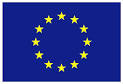 Name of the institution(and department, where relevant)Erasmus codeContact details(email, phone)Website(eg. of the course catalogue)NEW BULGARIAN UNIVERSITYBG SOFIA02Institutional Coordinator
Marieta Tzvetkova, PhD;21, Montevideo Str., Building 1, Office 223, 1618 Sofia, Bulgariamcvetkova@nbu.bg;Erasmus officeStefani Kaldaramova, PhD;21, Montevideo Str., Building 1, Office 111, 1618 Sofia, Bulgariaskaldaramova@nbu.bg;erasmus@nbu.bgwww.nbu.bg/en/students/erasmus-student-mobilitywww.nbu.bg/bg/students/erazym-studentska-mobilnostAcademic Departmental Coordinator: [...]FROM[Erasmus code of the sending institution]TO[Erasmus code of the receiving institution]Subject area code
* 
[ISCED]Subject area name
* 
Study cycle
[short cycle, 1st , 2nd or 3rd]
*Number of student mobility periodsNumber of student mobility periodsFROM[Erasmus code of the sending institution]TO[Erasmus code of the receiving institution]Subject area code
* 
[ISCED]Subject area name
* 
Study cycle
[short cycle, 1st , 2nd or 3rd]
*Student Mobility for Studies
[total number of months of the study periods or average duration*]Student Mobility for Traineeships
*
BG SOFIA02BG SOFIA02BG SOFIA02BG SOFIA02FROM[Erasmus code of the sending institution]TO[Erasmus code of the receiving institution]Subject area code
* 
[ISCED]Subject area name
* 
Number of staff mobility periodsNumber of staff mobility periodsFROM[Erasmus code of the sending institution]TO[Erasmus code of the receiving institution]Subject area code
* 
[ISCED]Subject area name
* 
Staff Mobility for Teaching

[total number of  days of teaching periods or average duration *]Staff Mobility for Training
*
BG SOFIA02BG SOFIA02BG SOFIA02BG SOFIA02Receiving institution

[Erasmus code]Language
of instruction 1Language
of instruction 2Recommended language of instruction levelRecommended language of instruction levelReceiving institution

[Erasmus code]Language
of instruction 1Language
of instruction 2Student Mobility for Studies[Minimum recommended level: B1]Staff Mobility for Teaching[Minimum recommended level: B2]BG SOFIA02EnglishB1B2Receiving institution[Erasmus code]Autumn term*[month]Spring term*[month]BG SOFIA021st JUNE1st DECEMBERInstitution[Erasmus code]Website for informationBG SOFIA02ECTS Grade A = 5.50 – 6 excellentECTS Grade B = 5.20 – 5.49 very goodECTS Grade C = 4.40 – 5.19 goodECTS Grade D = 3.60 – 4.39 satisfactoryECTS Grade E = 2.80 – 3.59 sufficientECTS Grade F = 2.00 – 2.79 FAIL1 semester = 30 credits1 course = 3 credits.Institution 
[Erasmus code]Website for informationBG SOFIA02, Erasmus office: erasmus@nbu.bghttp://www.mfa.bg/en/pages/44/index.htmlInstitution 
[Erasmus code]Website for informationBG SOFIA02, Erasmus office: erasmus@nbu.bghttp://www.en.nhif.bg/web/guest/homeInstitution 
[Erasmus code]Website for informationBG SOFIA02, Erasmus office: erasmus@nbu.bghttps://www.facebook.com/groups/129715713837442/nbu.esn@gmail.comInstitution[Erasmus code]Name, functionDateSignatureBG SOFIA02Prof. Plamen Bochkov, PhDRector